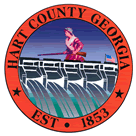 Hart  of CommissionersJanuary 26, 2016After Regular BOC 5:30 p.m. Meeting         Called MeetingFire Station Plans Other Business As Time Allows Hart  of CommissionersCalled MeetingJanuary 26, 2016After the 5:30 p.m. Regular BOC MeetingThe Hart County Board of Commissioners held a called meeting January 26, 2016 after the regularly scheduled 5:30 p.m. BOC meeting at the . Chairman Ricky Carter presided with Commissioners Frankie Teasley, R C Oglesby, Jimmy Carey, and Joey Dorsey in attendance.   Jon Caime explained that the County has long range plan for the Fire Department and explained the progress on implementing that plan.  He showed the areas of the County that are currently in an ISO 10 rating and the models of locating stations to address some of these ISO 10 areas.  He explained that the next goal is to address the ISO 10 area along the  that will be served by a proposed Fire Station 10.  He also explained that an ISO 10 section of Hart County on the Elbert County line is currently be served by a mutual aid agreement with Elbert County postponing the need to build Station 11 to serve this area.Commissioner Dorsey made a motion that once Station 10 is complete, the funding for Station 11 be earmarked.  Commissioner Teasley provided a second to the motion and the motion passed 5-0.Commissioner Oglesby made a motion to adjourn, seconded by Commissioner Dorsey and passed 5-0.  -----------------------------------------------------------		---------------------------------------------------------Ricky Carter, Chairman					Lawana Kahn, 